1. ONLINE-Schulforum, 14. April 2021Beginn: 	19:30 UhrEnde:   20:30 Uhr   Anwesende/ElternvertreterInnen:
Andrea, Conny, Christiane, Manuela, Edeltraud, Angelika und Daniel.
Lehrer/Lehrerinnen: 
Adele, Susi, Vroni, Julia, Hugo, Petra, Barbara und Egon.Tagesordnungspunkte:Begrüßung der Anwesenden:
Egon begrüßt alle TeilnehmerInnen.Schulbezogene Veranstaltungen:
a) Innsbruckaktion der 4. Stufe
b) „Abschluss-Event“ der 4. Klasse 
c) Fahrradübung und Prüfung in Landeck/Unverbindliche Übung
Alle Aktionen werden einstimmig befürwortet.
3-Klassigkeit im Schuljahr 2021/22 und deren Folgen für die VS Grins
Egon berichtet über die sinkenden SchülerInnenzahlen und über die Problematik der 3-Klassigkeit. Im kommenden Schuljahr wird die 1. und 2. Stufe in einer Klasse zusammen unterrichtet. Die 21 Kinder werden so gut und so oft es geht, in den einzelnen Fächern, getrennt.
Kommunikations-Möglichkeiten: 
Zufriedenheit mit What´s App oder Wechsel auf Signal.
Die ElternvertreterInnen werden bei den Eltern eine kurze Umfrage starten, ob ein Umstieg auf Signal, im kommenden Schuljahr, gewünscht wird.Schulbuchlisten – Bestätigung – werden genehmigt.
Leistungsbeurteilung im heurigen Corona-Jahr
Prüfungen jener Kinder, die seit Februar nicht an der Schule waren.Elternsprechtag/Bewertungsgespräche – Termine und Abwicklung besprechen:
Jede Lehrperson wird demnächst Termine für Gespräche anbieten. Nach einer kurzen Diskussion einigen wir uns darauf, diese wieder per Telefon abzuwickeln. Sollte sich die COVID-Situation bessern, könnten diese auch im Freien „am Bankl“ abgehalten werden . Die Entscheidung liegt hier aber auch bei der Lehrperson der jeweiligen Klasse.Aktion – Gesunde Jause von der Agrarmarkt Austria
Nachmittagsbetreuung im Jahr 21/22:
Wahrscheinlich werden wieder 3- 4 Tage angeboten. Erhebung startet in den nächsten Tagen.
Heftbestellungen im Sommer – LehrerInnen kaufen die Hefte oder geben Listen mit.
Veronika = Liste, die anderen kaufen selbst ein und rechnen danach mit den Eltern ab.Spatzenpost/Hallo Schule - Bestellung für den Herbst - dürfen bestellt werdenSchulstart 13.09.2021 und erste Schulwoche im Herbst - Vorschlag:Erste Schulwoche jeden Tag bis 11:30 Uhr.
Ab 20.09.2021 Unterricht nach Stundenplan.
Kinder der 1. Stufe kommen, falls es einen gibt, zuerst zum Eröffnungsgottesdienst (10 Uhr) und anschließend in die Schule.Schuljahr 2021/222 – Bestimmung eines schulautonomen Tages.
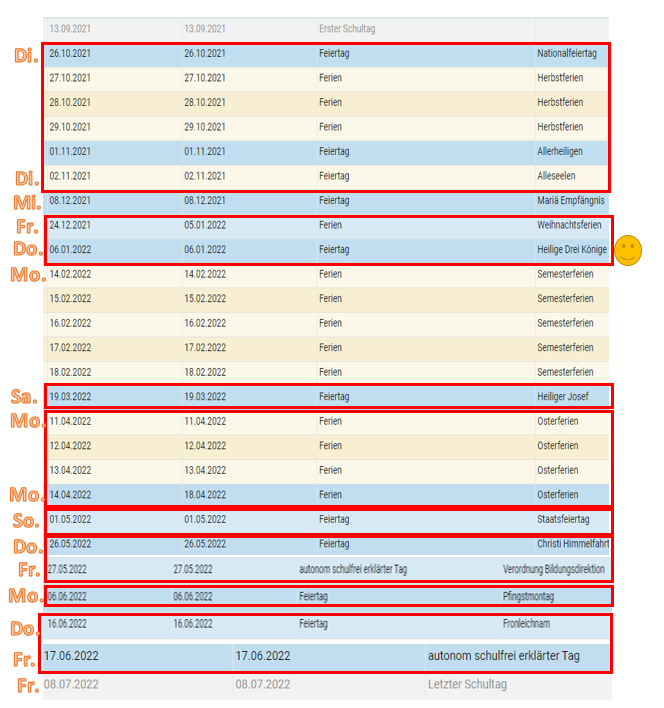 Nachmittagsbetreuung im Jahr 21/22:
Heftbestellungen im Sommer – LehrerInnen kaufen die Hefte oder geben Listen mit.Spatzenpost/Hallo Schule Bestellung für den Herbst
Erste Schulwoche im Herbst - Vorschlag:Uns steht im kommenden Schuljahr 21/22 ein schulautonomer Tag zur Verfügung.
Nach reger Diskussion und Abwägung aller Für und Wider, wird für den 25.10.2021 – Montag gestimmt. Abstimmungsergebnis 8:7 (25.10.2021 oder 07.01.2022)
Freitagsträume werden im Schuljahr 2021/22 wieder angeboten und mit den Eltern besprochen – falls COVID 19 es erlaubt.Erstkommunion:
Uns ist es aufgrund der Covid-Verordnung für Schulen nicht möglich, Lieder für die Erstkommunion einzustudieren. Somit findet die Erstkommunion auch heuer ohne Beteiligung der Volksschulkinder (1., 3. und 4. Stufe) statt – leider!Elternabend für kommenden „Schuleltern“:Falls kein Präsenzelternabend möglich sein sollte, werde ich im Mai einen Online-Elternabend organisieren, in dem wir die Eltern über die Planung für das kommenden Schuljahr und die Fördermöglichkeiten für ihre Kinder berichten werden.Allfälliges: Fotograf: im Freien möglich!
Andrea nimmt sich dieser Aktion an. Danke!Für die RichtigkeitEgon Kaufmann (e.h.)